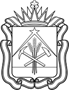 КЕМЕРОВСКАЯ ОБЛАСТЬ - КУЗБАССФинансовое управление города Осинники_________________                   	    П Р И К А З		_     ________		____	_09 декабря 2020 г.                       	           г. Осинники                                                         №  62Об установлении перечня и кодов целевых статей расходов бюджета Осинниковского городского округа Кемеровской области – Кузбасса на 2021 год и на плановый период 2022 и 2023 годовВ соответствии со статьей 21 Бюджетного Кодекса Российской Федерациип р и к а з ы в а ю:1. Установить:            перечень и коды целевых статей расходов бюджета Осинниковского городского округа Кемеровской области – Кузбасса согласно приложению № 1 к настоящему приказу;            перечень и коды универсальных направлений расходов Осинниковского городского округа Кемеровской области – Кузбасса согласно приложению № 2 к настоящему приказу.            2. Настоящий приказ вступает в силу с 01.01.2021 года и применяется к правоотношениям, возникающим при составлении и исполнении бюджета Осинниковского городского округа Кемеровской области – Кузбасса на 2021 год и на плановый период 2022 и 2022 годов.            3. Контроль за исполнением настоящего приказа возложить на заместителя  начальника финансового управления – начальника бюджетного отдела Л.В. Федорову.Начальникфинансового управления                                                                                      Э.А. БаландинаПриложение №1                                                                                         	к приказу Финансового управления 										        города Осинникиот 09 декабря 2020 г. № 62  Перечень и коды целевых статей расходов бюджета Осинниковского городского округа Кемеровской области – КузбассаПриложение №2                                                                                              к приказу Финансового управлениягорода Осинникиот 9 декабря 2020 г. № 62  Перечень и коды универсальных направлений расходов Осинниковского городского округа Кемеровской области – КузбассаКодНаименование целевой статьи расходов01 0 00 00000Муниципальная программа «Антитеррор в Осинниковском городском округе»01 0 00 20010Меры по совершенствованию антитеррористической пропаганды01 0 00 20020Меры по развитию наиболее эффективных направлений деятельности по повышению антитеррористической защищенности01 0 00 20030Меры по укреплению технической оснащенности объектов особой важности, повышенной опасности, жизнеобеспечения и мест массового пребывания граждан01 0 00 20040Меры по совершенствованию антиэкстремистской пропаганды02 0 00 00000Муниципальная программа «Борьба с преступностью, профилактика правонарушений и обеспечение безопасности дорожного движения в Осинниковском городском округе»02 0 00 20110Расходы на осуществление мер антинаркотической направленности02 0 00 20120Расходы на осуществление мер по повышению безопасности дорожного движения02 0 00 20130Расходы на осуществление охраны общественного порядка02 0 00 20140Меры по снижению масштабов злоупотребления алкогольной продукцией и профилактике алкоголизма03 0 00 00000Муниципальная программа «Развитие и поддержка малого и среднего предпринимательства в муниципальном образовании - Осинниковский городской округ»03 0 00 20210Популяризация предпринимательской деятельности03 0 00 20230Возмещение части затрат субъектам малого и среднего предпринимательства04 0 00 00000Муниципальная программа «Поддержка и развитие СМИ»04 0 00 22250Обеспечение деятельности телерадиокомпании для оказания муниципальных услуг в сфере информирования населения04 0 00 22260Услуги по печати04 0 00 22280Приобретение контента телевизионного вещания05 0 00 00000Муниципальная программа «Развитие системы образования Осинниковского городского округа»05 1 00 00000Подпрограмма «Развитие дошкольного, общего образования и дополнительного образования детей»05 1 00 20410Организация и проведение мероприятий, направленных на развитие системы образования05 1 00 20420Организация и проведение мероприятий, направленных на совершенствование качества образования05 1 00 20430Организация и проведение мероприятий, направленных на патриотическое воспитание граждан05 1 00 20440Организация и проведение мероприятий, направленных на создание условий, способствующих сохранению и укреплению здоровья детей05 1 00 20450Организация и проведение мероприятий, направленных на профилактику безнадзорности и правонарушений несовершеннолетних05 1 00 20460Организация и проведение мероприятий, направленных на работу с одаренными детьми05 1 00 20470Мероприятия, связанные со строительством дошкольного образовательного учреждения05 1 00 20480Обеспечение двухразовым бесплатным питанием обучающихся с ограниченными возможностями здоровья в муниципальных общеобразовательных организациях05 1 00 20650Вакцинопрофилактика населения Осинниковского городского округа05 1 00 S193SРазвитие единого образовательного пространства, повышение качества образовательных результатов за счет средств местного бюджета05 1 00 22010Обеспечение деятельности (оказание услуг) детских дошкольных учреждений05 1 00 22020Обеспечение деятельности (оказание услуг) общеобразовательных учреждений05 1 00 22030Оплата расходов по аутсорсингу05 1 00 22040Обеспечение деятельности (оказание услуг) образовательных организаций по адаптированным общеобразовательным программам05 1 00 22041Обеспечение деятельности (оказание услуг) образовательных организаций по адаптированным общеобразовательным программам за счет средств местного бюджета05 1 00 22042Обеспечение деятельности (оказание услуг) образовательных организаций по адаптированным общеобразовательным программам за счет безвозмездных поступлений05 1 00 22050Обеспечение деятельности (оказание услуг) учреждений дополнительного образования05 1 00 22060Расходы учреждений для детей-сирот и детей, оставшихся без попечения родителей05 1 00 22061Расходы учреждений для детей-сирот и детей, оставшихся без попечения родителей за счет средств местного бюджета05 1 00 22062Расходы  учреждений для детей-сирот и детей, оставшихся без попечения родителей за счет безвозмездных поступлений05 1 00 22150Благоустройство прилегающей территории МБОУ «Средняя общеобразовательная школа №16»05 1 00 22160Ремонт образовательных учреждений05 1 00 22180Обеспечение персонифицированного финансирования дополнительного образования детей05 1 00 21770Капитальный ремонт МБОУ «Средняя общеобразовательная школа №16»05 1 00 71800Обеспечение государственных гарантий реализации прав граждан на получение общедоступного и бесплатного дошкольного образования в муниципальных дошкольных образовательных организациях05 1 00 71820Обеспечение деятельности по содержанию организаций для детей-сирот и детей, оставшихся без попечения родителей05 1 00 71830Обеспечение государственных гарантий реализации прав граждан на получение общедоступного и бесплатного дошкольного, начального общего, основного общего, среднего (полного) общего образования и дополнительного образования детей в муниципальных общеобразовательных организациях05 1 00 53030Выплата ежемесячного денежного вознаграждения за классное руководство педагогическим работникам государственных и муниципальных общеобразовательных организаций05 1 00 71840Обеспечение образовательной деятельности образовательных организаций по адаптированным общеобразовательным программам05 1 00 S1930Развитие единого образовательного пространства, повышение качества образовательных результатов05 1 00 71960Создание и функционирование комиссий по делам несовершеннолетних и защите их прав05 1 00 S2060Профилактика безнадзорности и правонарушений несовершеннолетних05 1 00 71940Организация круглогодичного отдыха, оздоровления и занятости обучающихся05 1 00 22000Организация круглогодичного отдыха, оздоровления и занятости обучающихся за счет безвозмездных поступлений05 1 00 21940Организация круглогодичного отдыха, оздоровления и занятости обучающихся за счет бюджета05 1 00 L3040Организация бесплатного горячего питания обучающихся, получающих начальное общее образование в государственных и муниципальных образовательных организациях05 1 E2 00000Региональный проект «Успех каждого ребенка»05 1 E2 54910Создание новых мест в образовательных организациях различных типов для реализации дополнительных общеразвивающих программ всех направленностей05 2 00 00000Подпрограмма «Социальные гарантии в системе образования»05 2 00 20340Стипендия студентам05 2 00 S200SАдресная социальная поддержка участников образовательного процесса за счет средств местного бюджета05 2 00 22070Социальная поддержка отдельных категорий граждан в виде одноразового горячего питания в общеобразовательных учреждениях05 2 00 22080Меры социальной поддержки семей, взявших на воспитание детей-сирот и детей, оставшихся без попечения родителей05 2 00 22081Меры социальной поддержки семей, взявших на воспитание детей-сирот и детей, оставшихся без попечения родителей, посещающих дошкольные учреждения05 2 00 22082Меры социальной поддержки семей, взявших на воспитание детей-сирот и детей, оставшихся без попечения родителей, посещающих общеобразовательные учреждения05 2 00 22083Меры социальной поддержки семей, взявших на воспитание детей-сирот и детей, оставшихся без попечения родителей (грант по результатам конкурса «Лучшая приемная семья»)05 2 00 52600Выплата единовременного пособия при всех формах устройства детей, лишенных родительского попечения, в семью05 2 00 71810Компенсация части платы за присмотр и уход, взимаемой с родителей (законных представителей) детей, осваивающих образовательные программы дошкольного образования05 2 00 S2000Адресная социальная поддержка участников образовательного процесса05 2 00 72010Социальная поддержка работников образовательных организаций и участников образовательного процесса05 2 00 72030Обеспечение детей-сирот и детей, оставшихся без попечения родителей, одеждой, обувью, единовременным денежным пособием при выпуске из общеобразовательных организаций05 2 00 72050Обеспечение зачисления денежных средств для детей-сирот и детей, оставшихся без попечения родителей, на специальные накопительные банковские счета05 2 00 73050Предоставление бесплатного проезда отдельным категориям обучающихся05 2 00 80120Ежемесячные денежные выплаты отдельным категориям граждан, воспитывающих детей в возрасте от 1,5 до 7 лет, в соответствии с Законом Кемеровской области от 10 декабря 2007 года № 162-ОЗ «О ежемесячной денежной выплате отдельным категориям граждан, воспитывающих детей в возрасте от 1,5 до 7 лет»05 2 00 80130Осуществление назначения и выплаты денежных средств семьям, взявшим на воспитание детей-сирот и детей, оставшихся без попечения родителей, предоставление им мер социальной поддержки, осуществление назначения и выплаты денежных средств лицам, находившимся под попечительством, лицам, являвшимся приемными родителями, в соответствии с Законом Кемеровской области от 14 декабря 2010 года № 124-ОЗ «О некоторых вопросах в сфере опеки и попечительства несовершеннолетних»05 2 00 80140Осуществление назначения и выплаты единовременного государственного пособия гражданам, усыновившим (удочерившим) детей-сирот и детей, оставшихся без попечения родителей, установленного Законом Кемеровской области от 13 марта 2008 года № 5-ОЗ «О предоставлении меры социальной поддержки гражданам, усыновившим (удочерившим) детей-сирот и детей, оставшихся без попечения родителей»05 2 P1 00000Региональный проект «Финансовая поддержка семей при рождении детей»05 2 P1 70050Меры социальной поддержки многодетных семей в соответствии с Законом Кемеровской области от 14 ноября 2005 года № 123-ОЗ «О мерах социальной поддержки многодетных семей в Кемеровской области»05 3 00 00000Подпрограмма «Реализация муниципальной политики »05 3 00 22090Обеспечение деятельности (оказание услуг) прочих учреждений05 3 00 72070Организация и осуществление деятельности по опеке и попечительству, осуществление контроля за использованием и сохранностью жилых помещений, нанимателями или членами семей нанимателей по договорам социального найма либо собственниками которых являются дети-сироты и дети, оставшиеся без попечения родителей, за обеспечением надлежащего санитарного и технического состояния жилых помещений, а также осуществления контроля за распоряжением ими06 0 00 00000Муниципальная программа «Развитие культуры Осинниковского городского округа»06 0 00 20530Расходы на организацию и проведение городских мероприятий06 0 00 20540Организация, проведение и участие в международных проектах, фестивалях и конкурсах(всероссийских, региональных, областных, городских), областных мастер-классах, семинарах и конгрессах06 0 00 20550Ремонт зданий и помещений учреждений управления культуры06 0 00 20560Развитие и пополнение материально-технической базы06 0 00 20570Создание условий для сохранения и развития культуры всех наций и народностей06 0 00 22200Обеспечение деятельности (оказание услуг) МБУ «ЦО УК»06 0 00 22210Обеспечение деятельности (оказание услуг) учреждений дополнительного образования06 0 00 22220Обеспечение деятельности (оказание услуг) домов и дворцов культуры06 0 00 22230Обеспечение деятельности (оказание услуг) музеев и постоянных выставок06 0 00 22240Обеспечение деятельности (оказание услуг) библиотек06 0 00 22270Обеспечение деятельности (оказание услуг) прочих учреждений06 0 00 S0420Ежемесячные выплаты стимулирующего характера работникам муниципальных библиотек, музеев и культурно-досуговых учреждений06 0 00 S0480Этнокультурное развитие наций и народностей Кемеровской области – Кузбасса06 0 00 S048SЭтнокультурное развитие наций и народностей Кемеровской области – Кузбасса за счет средств местного бюджета06 0 00 72010Социальная поддержка работников образовательных организаций и участников образовательного процесса06 0 00 L5150Поддержка экономического и социального развития коренных малочисленных народов Севера, Сибири и Дальнего Востока07 0 00 00000Муниципальная программа «Управление муниципальным имуществом и земельными участками Осинниковского городского округа»07 0 00 24050Расходы на содержание и обеспечение деятельности (оказание услуг) МКУ «КУМИ»07 0 00 24140Проведение государственного кадастрового учета земельных участков07 0 00 24150Приобретение муниципальной собственности07 0 00 24160Содержание и обслуживание казны муниципального образования08 0 00 00000Муниципальная программа «Социальная поддержка населения Осинниковского городского округа»08 1 00 00000Подпрограмма «Реализация мер социальной поддержки отдельных категорий граждан»08 1 00 70010Обеспечение мер социальной поддержки ветеранов труда в соответствии с Законом Кемеровской области от 20 декабря 2004 года № 105-ОЗ «О мерах социальной поддержки отдельной категории ветеранов Великой Отечественной войны и ветеранов труда»08 1 00 70020Обеспечение мер социальной поддержки ветеранов Великой Отечественной войны, проработавших в тылу в период с 22 июня 1941 года по 9 мая 1945 года не менее шести месяцев, исключая период работы на временно оккупированных территориях СССР, либо награжденных орденами и медалями СССР за самоотверженный труд в период Великой Отечественной войны, в соответствии с Законом Кемеровской области от 20 декабря 2004 года № 105-ОЗ «О мерах социальной поддержки отдельной категории ветеранов Великой Отечественной войны и ветеранов труда»08 1 00 70030Обеспечение мер социальной поддержки реабилитированных лиц и лиц, признанных пострадавшими от политических репрессий, в соответствии с Законом Кемеровской области от 20 декабря 2004 года № 114-ОЗ «О мерах социальной поддержки реабилитированных лиц и лиц, признанных пострадавшими от политических репрессий»08 1 00 70060Меры социальной поддержки отдельных категорий многодетных матерей в соответствии с Законом Кемеровской области от 8 апреля 2008 года № 14-ОЗ «О мерах социальной поддержки отдельных категорий многодетных матерей»08 1 00 70080Меры социальной поддержки отдельных категорий граждан в соответствии с Законом Кемеровской области от 27 января 2005 года № 15-ОЗ «О мерах социальной поддержки отдельных категорий граждан»08 100 70110Обеспечение мер социальной поддержки по оплате проезда отдельными видами транспорта в соответствии с Законом Кемеровской области от 28.12.2016 №97-ОЗ «О мерах социальной поддержки по оплате проезда отдельными видами транспорта»08 1 00 80110Выплата социального пособия на погребение и возмещение расходов по гарантированному перечню услуг по погребению в соответствии с Законом Кемеровской области от 7 декабря 2018 года № 104-ОЗ «О некоторых вопросах в сфере погребения и похоронного дела в Кемеровской области»08 1 00 15010Пенсии за выслугу лет лицам, замещавшим муниципальные должности и должности муниципальной службы08 1 00 15020Денежная выплата гражданам имеющим почетное звание «Почетный гражданин г.Осинники»08 1 00 15040Социальная поддержка семей, имеющих детей инвалидов с диагнозом ДЦП08 1 00 15050Социальная поддержка ветеранов боевых действий08 2 00 00000Подпрограмма «Развитие социального обслуживания населения»08 2 P3 00000Региональный проект «Старшее поколение»08 2 P3 51630Создание системы долговременного ухода за гражданами пожилого возраста и инвалидами08 2 00 73880Социальное обслуживание граждан, достигших возраста 18 лет, признанных нуждающимися в социальном обслуживании, за исключением государственного полномочия по социальному обслуживанию граждан пожилого возраста и инвалидов, граждан, находящихся в трудной жизненной ситуации, в государственных организациях социального обслуживания08 2 00 70170Обеспечение деятельности (оказание услуг) специализированных учреждений для несовершеннолетних, нуждающихся в социальной реабилитации, иных учреждений и служб, предоставляющих социальные услуги несовершеннолетним и их семьям08 2 00 70190Меры социальной поддержки работников муниципальных учреждений социального обслуживания в виде пособий и компенсации в соответствии с Законом Кемеровской области от 30 октября 2007 года № 132-ОЗ «О мерах социальной поддержки работников муниципальных учреждений социального обслуживания»08 3 00 00000Подпрограмма «Повышение эффективности управления системой социальной поддержки и социального обслуживания»08 3 00 70280Социальная поддержка и социальное обслуживание населения в части содержания органов местного самоуправления08 3 00 20700Выплата единовременного поощрения в связи с выходом на пенсию муниципального служащего08 4 00 00000Подпрограмма «Реализация дополнительных мероприятий, направленных на повышение качества жизни населения»08 4 00 20710Расходы на реализацию мероприятий по социальной поддержки населения08 4 00 20720Расходы на реализацию мероприятий по социальной защите и реабилитации участников боевых действий, пострадавших в ходе локальных войн и вооруженных конфликтах08 4 00 20730Расходы на реализацию мероприятий направленных на профилактику безнадзорности правонарушений несовершеннолетних08 4 00 20740Оказание материальной помощи в страховании имущества гражданам, проживающим в зоне подтопления08 4 00 20750Содержание Осинниковского городского отделения Всероссийской общественной организации ветеранов (пенсионеров) войны, труда, Вооруженных сил и правоохранительных органов09 0 00 00000Муниципальная программа «Физическая культура, спорт и молодежная политика»09 1 00 00000Подпрограмма «Физическая культура и спорт»09 1 00 20810Развитие физической культуры и спорта09 1 00 20820Организация и проведение спортивных мероприятий09 1 00 22110Обеспечение деятельности (оказание услуг) учреждений дополнительного образования09 1 00 22120Обеспечение деятельности (оказание услуг) спортивных учреждений09 1 00 22121Обеспечение деятельности (оказание услуг) спортивных учреждений (МБФСУ «СШ бокса им. В. Х. Тараша»)09 1 00 22122Обеспечение деятельности (оказание услуг) спортивных учреждений (МБФСУ «СШ футбола»)09 1 00 22123Обеспечение деятельности (оказание услуг) спортивных учреждений (МБУ СК «Тайжина»)09 1 00 22124Обеспечение деятельности (оказание услуг) спортивных учреждений (МАУ СК «ШАХТЕР»)09 1 00 22140Обеспечение деятельности (оказание услуг) прочих учреждений09 1 00 S3420Реализация проектов инициативного бюджетирования «Твой Кузбасс - твоя инициатива»09 1 00 S342SРеализация проектов инициативного бюджетирования «Твой Кузбасс - твоя инициатива» за счет средств местного бюджета09 1 00 23420Реализация проектов инициативного бюджетирования «Твой Кузбасс - твоя инициатива» (за счет инициативных платежей)09 2 00 00000Подпрограмма «Молодежная политика»09 2 00 20910Воспитание гражданственности и патриотизма молодежи09 2 00 20930Развитие волонтерского движения09 2 00 20940Организация досуга подростков и молодежи09 2 00 S049SРеализация мер в области государственной молодежной политики за счет средств местного бюджета09 2 00 20960Развитие и поддержка молодежных инициатив, детского движения09 2 00 20970Профилактика безнадзорности и правонарушений несовершеннолетних09 2 00 S0490Реализация мер в области государственной молодежной политики10 0 00 00000Муниципальная программа «Охрана окружающей среды Осинниковского городского округа»10 0 00 21410Проведение акарицидной обработки городского парка10 0 00 21420Благоустройство и содержание мест захоронений10 0 00 21430Организация и проведение Дней защиты от экологической опасности10 0 00 71140Содержание и обустройство сибиреязвенных захоронений и скотомогильников (биотермических ям)11 0 00 00000Муниципальная программа «Национальная экономика, жилищно-коммунальное и дорожное хозяйство, энергосбережение и повышение энергоэффективности Осинниковского городского округа»11 0 00 22440Организация регулярных перевозок пассажиров и багажа по регулируемым тарифам городским электротранспортом11 1 00 00000подпрограмма «Модернизация объектов водоснабжения и водоотведения»11 1 00 21010Ремонт технологического оборудования, зданий и сооружений, запорной арматуры на объектах водоснабжения и водоотведения11 1 00 21020Ремонт ветхих сетей водоснабжения11 1 00 21030Ремонт ветхих сетей водоотведения11 1 00 21070Обеспечение мероприятий систем водоснабжения и водоотведения11 2 00 00000подпрограмма «Энергосбережение и повышение энергоэффективности»11 2 00 21040Ремонт ЦТП, котельных с применением энергоэффективных технологий, материалов и оборудования11 2 00 21050Ремонт ветхих сетей теплоснабжения и горячего водоснабжения, изоляции11 2 00 21060Обеспечение мероприятий систем теплоснабжения и теплопотребления11 3 00 00000подпрограмма «Благоустройство»11 3 00 22390Мероприятия по благоустройству11 3 00 22400Уличное освещение11 3 00 70860Организация мероприятий при осуществлении деятельности по обращению с животными без владельцев11 4 00 00000подпрограмма «Дорожное хозяйство»11 4 00 22330Мероприятия в сфере дорожного хозяйства11 4 00 S2690Проектирование, строительство (реконструкция), капитальный ремонт и ремонт автомобильных дорог общего пользования муниципального значения, а также до сельских населенных пунктов, не имеющих круглогодичной связи с сетью автомобильных дорог общего пользования11 4 00 S269SПроектирование, строительство (реконструкция), капитальный ремонт и ремонт автомобильных дорог общего пользования муниципального значения, а также до сельских населенных пунктов, не имеющих круглогодичной связи с сетью автомобильных дорог общего пользования за счет средств местного бюджета11 5 00 00000подпрограмма «Субсидии юридическим лицам (кроме некоммерческих организаций), индивидуальным предпринимателям, физическим лицам – производителям товаров, работ, услуг»11 5 00 22350Возмещение затрат по управлению специализированным жилым фондом (маневренный жилфонд)11 5 00 22360Возмещение недополученных доходов организациям, оказывающим населению услуги водоснабжения и водоотведения по тарифам, не обеспечивающим возмещение издержек11 5 00 22370Возмещение недополученных доходов организациям, оказывающим населению услуги теплоснабжения по тарифам, не обеспечивающим возмещение издержек11 5 00 22380Возмещение недополученных доходов организации, предоставляющей населению бытовые услуги по помывке населения по тарифам, не обеспечивающим возмещение издержек11 5 00 22460Финансовое обеспечение затрат МП «Осинниковские бани» на погашение первоочередных платежей до снятия ограничительных мер, связанных с COVID-1911 5 00 72570Компенсация выпадающих доходов теплоснабжающих организаций, организаций, осуществляющих горячее водоснабжение, холодное водоснабжение и (или) водоотведение, и организаций, осуществляющих поставку твердого топлива, возникающих при применении льготных цен (тарифов)11 5 00 72571Компенсация выпадающих доходов теплоснабжающих организаций, организаций, осуществляющих горячее водоснабжение, холодное водоснабжение и (или) водоотведение, и организаций, осуществляющих поставку твердого топлива, возникающих при применении льготных цен (тарифов) (теплоснабжение)11 5 00 72572Компенсация выпадающих доходов теплоснабжающих организаций, организаций, осуществляющих горячее водоснабжение, холодное водоснабжение и (или) водоотведение, и организаций, осуществляющих поставку твердого топлива, возникающих при применении льготных цен (тарифов) (горячее водоснабжение)11 5 00 72573Компенсация выпадающих доходов теплоснабжающих организаций, организаций, осуществляющих горячее водоснабжение, холодное водоснабжение и (или) водоотведение, и организаций, осуществляющих поставку твердого топлива, возникающих при применении льготных цен (тарифов) (холодное водоснабжение)11 5 00 72574Компенсация выпадающих доходов теплоснабжающих организаций, организаций, осуществляющих горячее водоснабжение, холодное водоснабжение и (или) водоотведение, и организаций, осуществляющих поставку твердого топлива, возникающих при применении льготных цен (тарифов) (водоотведение)11 5 00 72575Компенсация выпадающих доходов теплоснабжающих организаций, организаций, осуществляющих горячее водоснабжение, холодное водоснабжение и (или) водоотведение, и организаций, осуществляющих поставку твердого топлива, возникающих при применении льготных цен (тарифов) (твердое топливо)11 6 00 00000подпрограмма «Реализация государственной (муниципальной) политики»11 6 00 22420Обеспечение деятельности МКУ ЖКУ11 7 00 00000подпрограмма «Жилищное хозяйство»11 7 00 22300Обеспечение мероприятий по капитальному ремонту в многоквартирных домах в части муниципального жилищного фонда12 0 00 00000Муниципальная программа «Жилище на территории Осинниковского городского округа»12 0 00 51340Осуществление полномочий по обеспечению жильем отдельных категорий граждан, установленных Федеральным законом от 12 января 1995 года № 5-ФЗ «О ветеранах», в соответствии с Указом Президента Российской Федерации от 7 мая 2008 года № 714 «Об обеспечении жильем ветеранов Великой Отечественной войны 1941 - 1945 годов»12 0 00 51560Реализация программ местного развития и обеспечение занятости для шахтерских городов и поселков12 0 00 51760Осуществление полномочий по обеспечению жильем отдельных категорий граждан, установленных Федеральным законом от 24 ноября 1995 года № 181-ФЗ «О социальной защите инвалидов в Российской Федерации»12 0 00 71660Обеспечение жильем социальных категорий граждан, установленных законодательством Кемеровской области12 0 00 71850Предоставление жилых помещений детям-сиротам и детям, оставшимся без попечения родителей, лицам из их числа по договорам найма специализированных жилых помещений12 0 00 R0820Предоставление жилых помещений детям-сиротам и детям, оставшимся без попечения родителей, лицам из их числа по договорам найма специализированных жилых помещений12 0 00 21200Выплата денежной компенсации, приобретение жилых помещений гражданам, имеющим решение суда12 0 00 21210Приобретение в собственность муниципального образования-Осинниковский городской округ жилых помещений с целью предоставления по договорам служебного найма12 0 00 L4970Реализация мероприятий по обеспечению жильем молодых семей12 0 00 21270Предоставление жилых помещений детям-сиротам и детям, оставшимся без попечения родителей, лицам из их числа по договорам найма специализированных жилых помещений12 0 F3 00000Региональный проект «Обеспечение устойчивого сокращения непригодного для проживания жилищного фонда»12 0 F3 67480Обеспечение мероприятий по переселению граждан из аварийного жилищного фонда12 0 F3 67483Обеспечение мероприятий по переселению граждан из аварийного жилищного фонда, осуществляемых за счет средств, поступивших от Фонда содействия реформированию жилищно-коммунального хозяйства12 0 F3 67484Обеспечение мероприятий по переселению граждан из аварийного жилищного фонда, осуществляемых за счет средств бюджетов субъектов Российской Федерации, в том числе за счет субсидий из бюджетов субъектов Российской Федерации местным бюджетам12 0 F3 6748SОбеспечение мероприятий по переселению граждан из аварийного жилищного фонда, осуществляемых за счет средств местных бюджетов13 0 00 00000Муниципальная программа «Обеспечение безопасности населения в области гражданской обороны, пожарной безопасности, предупреждению чрезвычайных ситуаций природного и техногенного характера»13 0 00 21280Совершенствование системы связи и оповещения населения13 0 00 21290Меры по безопасному пропуску ледохода и паводковых вод13 0 00 21300Обеспечение деятельности (оказание услуг) подведомственных учреждений13 0 00 21310Создание городского резерва материальных ресурсов на предупреждение и ликвидацию последствий чрезвычайных ситуаций природного и техногенного характера13 0 00 21320Обеспечение мероприятий, связанных с оползнем грунта по ул. Революции в микрорайоне №6 гаражного комплекса13 0 00 21330Обустройство пляжей и мест массового отдыха у воды13 0 00 21340Обеспечение противопожарной безопасности14 0 00 00000Муниципальная программа «Формирование современной городской среды на территории муниципального образования – Осинниковский городской округ»14 0 F2 00000Региональный проект «Формирование комфортной городской среды»14 0 F2 55550Реализация программ формирования современной городской среды14 0 F2 55551Реализация программ формирования современной городской среды (благоустройство дворовых территорий)14 0 F2 55552Реализация программ формирования современной городской среды (благоустройство общественных территорий)14 0 00 22340Реализация программ формирования современной городской среды (средства собственников жилья)14 0 00 20990Подготовительные работы, связанные с реализацией мероприятий программы формирования современной городской среды15 0 00 00000Муниципальная программа «Управление муниципальными финансами Осинниковского городского округа»15 0 00 23000Резервный фонд администрации Осинниковского городского округа15 0 00 23010Обслуживание муниципального долга16 0 00 00000Муниципальная программа «Развитие туризма на территории муниципального образования – Осинниковский городской округ»16 0 00 21500Нормативно-правовое и организационно-методическое обеспечение в сфере развития туризма16 0 00 21510Организация и проведение мероприятий туристической направленности16 0 00 21520Организация туристических  маршрутов (экскурсий)16 0 00 21530Изготовление презентационных материалов о туристических возможностях округа44 0 00 00000Непрограммное направление деятельности44 0 00 44444Условно утвержденные расходы44 0 00 51200Осуществление полномочий по составлению (изменению) списков кандидатов в присяжные заседатели федеральных судов общей юрисдикции в Российской Федерации44 0 00 54690Проведение Всероссийской переписи населения 2020 года44 0 00 73720Стажировка выпускников образовательных организаций в целях приобретения ими опыта работы в рамках мероприятий по содействию занятости населения44 0 00 79050Осуществление функций по хранению, комплектованию, учету и использованию документов Архивного фонда Кемеровской области44 0 00 79060Создание и функционирование административных комиссий44 0 00 25010Глава Осинниковского городского округа44 0 00 25020Председатель Совета народных депутатов Осинниковского городского округа44 0 00 25030Председатель Контрольно - счетной палаты Осинниковского городского округа44 0 00 25060Исполнение судебных актов44 0 00 25170Содержание МКУ «Архивное управление»44 0 00 25210Расходы на содержание аппарата44 0 00 25230Выплата физическим лицам за совершение ими определенных полномочий в соответствии с законодательством РФ44 0 00 25240Обеспечение деятельности учреждений в части прочих расходов на выполнение функций по общегосударственным вопросам44 0 00 25270Мероприятия по подготовке к празднованию Дня Победы44 0 00 25300Средства оплаты труда отдельных категорий работников бюджетной сферы (резервные средства)КодНаименование универсального направления расхода, увязываемого с целевыми статьями72010Социальная поддержка работников образовательных организаций и участников образовательного процесса 25300Средства оплаты труда отдельных категорий работников бюджетной сферы (резервные средства)